台灣攝影學會 (桃園)活動中心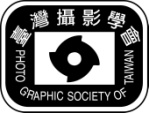   106年解析NIKON相機操作與設定招生簡章上課日期：自106年4月12日至106年4月22日止星期(三)晚上 7:00 至 9:00課程費用：會員1300 元，非會員 1800(招收學員30人) 三人以上團報會員價優惠 報名專線：李月霞  0930-787272    班主任：蔡金塗 Tel: 0910-945357               副班主任：簡新村、李月霞    輔導幹部：姚其昌、李國成    上課地點：桃園市吉昌街217號 (中山路與國際路交叉口附近立人補習班後方) 講    師：劉克林(將軍) 老師理 事 長：徐添福     活動中心主委： 黃金霜      副主委：游淑蓮、黃茂寅課程表：        劉克林老師 簡歷：      陸軍官校62年班     三軍大學戰爭學院80年班      台灣攝影學會博學會士、顧問、沙龍評審委員     中華藝術攝影家學會高級會士       台灣會(桃園)活動中心106年解析NIKON相機操作與設定研習營 報名表      活動中心位置圖：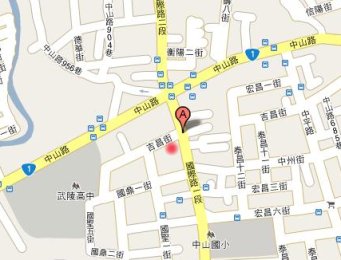 次日  期課   程   大   綱備  註1106年4/12(三)相機基本操作要領與選單設定，重播/測光/曝光/ISO/白平衡預設/光圈/快門釋放模式/包圍/自動對焦在動、靜態攝影之運用/B快門的運用。請每位學員攜帶NIKON相機2106年4/16(日)第一次外拍練習（綜合第一週課程大綱之運用）上課時宣佈外拍地點3106年4/19(三)景深之控制/主動式D-Lighting、HDR高動態範圍/影像增強Picture Control/多重曝光/影像疊圖/Live View對焦。請每位學員攜帶NIKON相機4106年4/22（六）第二次外拍練習（綜合第一、二週課程大綱之運用）上課時宣佈外拍地點□會員編號：                  □非會員□會員編號：                  □非會員□會員編號：                  □非會員□會員編號：                  □非會員□會員編號：                  □非會員姓   名行動電話住   址E-mail FB名稱